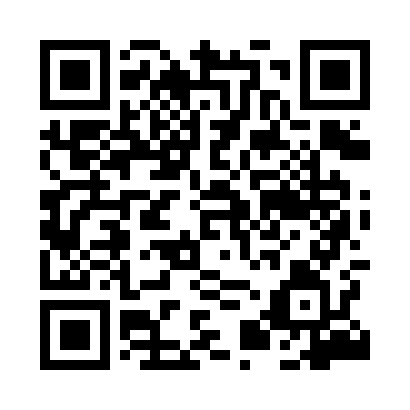 Prayer times for Bialun, PolandWed 1 May 2024 - Fri 31 May 2024High Latitude Method: Angle Based RulePrayer Calculation Method: Muslim World LeagueAsar Calculation Method: HanafiPrayer times provided by https://www.salahtimes.comDateDayFajrSunriseDhuhrAsrMaghribIsha1Wed2:445:2412:566:068:3011:012Thu2:435:2212:566:078:3211:023Fri2:425:2012:566:088:3311:034Sat2:415:1812:566:098:3511:035Sun2:405:1612:566:108:3711:046Mon2:405:1412:566:118:3911:057Tue2:395:1212:566:128:4011:058Wed2:385:1112:566:138:4211:069Thu2:375:0912:566:148:4411:0710Fri2:375:0712:566:158:4611:0811Sat2:365:0512:566:168:4711:0812Sun2:355:0312:566:178:4911:0913Mon2:345:0212:566:188:5111:1014Tue2:345:0012:566:198:5211:1015Wed2:334:5812:566:208:5411:1116Thu2:324:5712:566:218:5611:1217Fri2:324:5512:566:228:5711:1318Sat2:314:5412:566:238:5911:1319Sun2:314:5212:566:249:0011:1420Mon2:304:5112:566:259:0211:1521Tue2:304:4912:566:269:0311:1522Wed2:294:4812:566:279:0511:1623Thu2:294:4712:566:279:0611:1724Fri2:284:4612:566:289:0811:1725Sat2:284:4412:566:299:0911:1826Sun2:274:4312:576:309:1111:1927Mon2:274:4212:576:319:1211:1928Tue2:274:4112:576:329:1311:2029Wed2:264:4012:576:329:1511:2130Thu2:264:3912:576:339:1611:2131Fri2:264:3812:576:349:1711:22